Муниципальное казенное общеобразовательное учреждение « Каялинская средняя общеобразовательная школа-сад имени Бадави Рамазанова»Дополнительная общеразвивающая программа«Безопасное поведение»на 2021/ 2022 учебный годНаправленность: социально-педагогическоеУровень: базовый Возраст обучающихся: 10-15 летРуководитель: Джалалова Г.Ш.Пояснительная записка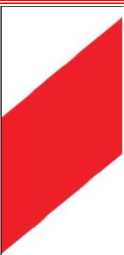 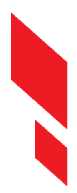 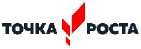 Программа «Безопасное поведение» разработана в соответствии с требованиями нормативных документов:- ФЗ РФ от 29.12.2012 г. № 273-ФЗ «Об образовании в Российской Федерации»- Указ Президента РФ от 7.05.2012 г. № 599 «О мерах по реализации государственной политики в области образования и науки»- Концепция развития дополнительного образования детей, утвержден распоряжением Правительства РФ от 4 сентября 2014 г. № 1726-р- Приказ Минобрнауки РФ от 29.08.2013 г. № 1008 «Об утверждении Порядка организации и осуществления образовательной деятельности по дополнительным общеобразовательным программам»- Примерные требования к содержанию и оформлению образовательных программ дополнительного образования детей (письмо Минобрануки РФ от 11.12.2006 № 061844)- Постановление Главного государственного санитарного врача РФ от 4.07.2014 г. № 41 «Об утверждении СанПиН 2.4.4.3172-14 «Санитарно-эпидемиологические требования к устройству, содержанию и организации режима работы образовательных организаций дополнительного образования детей»- Методические рекомендации по проектированию дополнительных общеразвивающих программ, Письмо Минобрнауки РФ от 18.11.2015- Концепции преподавания учебного предмета «Основы безопасности жизнедеятельности».Направленность программы: социально-педагогическая.Актуальность и новизна программы обусловлена необходимостью формировать базовый уровень культуры безопасности жизнедеятельности, выработке умений распознавать угрозы, избегать опасности, нейтрализовать конфликтные ситуации, решать сложные вопросы социального характера, грамотно вести себя в чрезвычайных ситуациях.Программа направлена на формирование поведенческих навыков, обеспечивающих защиту жизни и здоровья обучающегося, формированию необходимых для этого волевых и морально-нравственных качеств, предоставляет широкие возможности для эффективной социализации, необходимой для успешной адаптации к современной техно-социальной и информационной среде, способствует проведению превентивных мероприятий в сфере безопасности.Обучение по программе способствуют формированию у__обучающихся сознательного и ответственного отношения к собственному здоровью, к личной безопасности и безопасности окружающих, приобретению навыков сохранения жизни и здоровья в повседневной жизни и в опасных условиях. Программа направлена на воспитание уобучающихся таких качеств, как дисциплинированность, внимательность, собранность, ответственность, осторожность, уверенность, поскольку отсутствие именно этих качеств становится причиной трагических происшествий.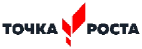 Отличительные особенности программыПрограмма является многоуровневой, модульной. Уровни отличаются сложностью разрабатываемых проектов.Адресат программыПрограмма ориентирована на обучающихся возрастной категории 10- 15 лет, имеющих базовый уровень владения ИКТ.Объем и срок освоения программы Программа рассчитана на 204  академических часа.Форма обучения: очнаяРежим занятий, периодичность и продолжительность занятий Программа «Безопасное поведение»  проводится в течение учебного года в объеме 6 в неделю 1.2 Цели и задачи программыЦель: развитие у школьников компетенций, обеспечивающих осознанного выполнения детьми и подростками правил поведения, обеспечивающих сохранность их жизни и здоровья в современных условиях улицы, природы, быта.Задачи:- развитие культуры безопасности жизнедеятельности на основе освоенных знаний и умений, системного и комплексного понимания значимости безопасного поведения в условиях опасных и чрезвычайных ситуаций для личности;- формирование социально ответственного отношения к ведению здорового образа жизни;- понимание причин, механизмов возникновения и последствий распространенных видов опасных ситуаций различного характера;- овладение знаниями и умениями применять меры и средства индивидуальной защиты, приемы рационального и безопасного поведения в опасных ситуациях;- освоение основ медицинских знаний и владение умениями оказывать первую помощь пострадавшим при потере сознания, остановке дыхания, наружных кровотечениях, попадании инородных тел в верхние дыхательные пути, травмах различных областей тела, ожогах, обморожениях, отравлениях;- умение оценивать и прогнозировать неблагоприятные факторы обстановки и принимать обоснованные решения в опасной ситуациис учетом реальных условий и возможностей;- развитие soft-компетенций.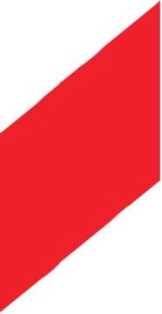 1.3 Содержание программыУчебный планСодержание учебно-тематического планаТема 1. Основы медицинских знаний и оказание первой помощиВыбор группами кейсов для работы. Анализ кейса, планирование и определение результата.В группах изучение признаков, по которым можно определить состояние человека, причин.Практическое повторение действий при данной ситуации. Составление алгоритма действий при возникновении опаснойситуации по выбранному кейсу.Составление сценария диалогов - звонок в МЧС, родителям, скорую помощь со стационарного и мобильного телефона.Взаимообучение на основе созданных алгоритмов. В завершении темы проводится игра по станциям. На станции предложен один из изученных кейсов. Обучающиеся должны прочитать кейс (описание состояния человека и внешних признаков), выполнить очередность действий, включая необходимые диалоги - звонок в МЧС, Скорую помощь, родителям и т.д.Кейсы описывают следующие ситуации: оказание первой помощи при отсутствии сознания, остановке дыхания и кровообращения, наружных кровотечениях, попадания инородного тела в верхние дыхательные пути, травмах различных областей тела, ожогах, обморожении, отравлениях.Для разных возрастов сложность описываемых ситуаций может отличаться.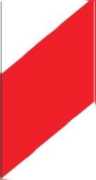 Тема 2. Индивидуальная модель здорового образа жизни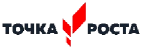 Здоровый образ жизни - активные действия, обеспечивающие сохранение и укрепление здоровья, которые выражены медицинским, физическим, экологическим или каким-либо другим видом активности человека.Питание - суточная потребность человека в питательных веществах, витаминах и воде относительно конкретного возраста.Суточная норма калорий, примерное распределение калорий при пятиразовом питании.Ежедневный и недельный рацион. Составление индивидуального плана питания. Норма физической активности человека, относительно возраста.Виды активности, способствующие гармоничному развитию и поддержанию здоровья.Составление индивидуальной программы физической активности в соответствии с интересами и особенностями здоровья.Упражнения для глаз, снятия напряжения со спины.Микросреда человека: дом, школа и т.д. Оценка микросреды с точки зрения воздействия на здоровье человека. Рабочее и спальное место, режим проветривания.По мере изучения темы обучающиеся заполняют “Индивидуальную модель здорового образа жизни”.Тема 3. Безопасность в повседневной жизнедеятельностиПредставление кейсов для работы проектных групп. Выбор кейсов. Командообразование. Анализ кейса, планирование и определение результата. Формы представления результатов работы проектных команд: лего-прототипирование объекта, пространственный прототип объекта.Алгоритм действий при возникновении ситуации, описанной в кейсе.Разработка прототипа объектов.Подготовка сценария действий с применением прототипа объекта.Подготовка речевых сценариев, в том числе звонков по стационарному и мобильному телефону, сообщений в мессенджерах.Проведение сценария по опасным ситуациям:использование бытовых устройств, приборов, инструментов.Проведение сценария по опасным ситуациям использования средств бытовой химии;неисправность системы электроснабжения;пожар в доме/квартире;утечка газа;на воде, само- и взаимопомощь на воде.Соблюдение правил безопасного поведения в туристических походах.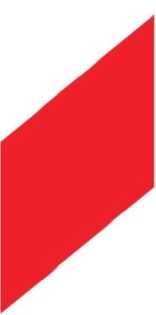 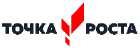 Тема 4. Информационная безопасностьЛичная безопасность - основные элементы. Проверка и корректировка личных профилей в интернет.Цифровой след - совокупность данных, которые пользователь генерирует во время пребывания в цифровом пространстве.Пассивный и активный цифровой след.Основы безопасного общения в Интернет. Защита компьютера и мобильного устройства от вредоносного воздействия.1.4 Планируемые результатыРезультативность и способы оценки программы построены на основе компетентностного подхода.Обучающиеся будут знать:- алгоритмы действий при возникновении опасных ситуаций: оказание первой помощи при отсутствии сознания, остановке дыхания и кровообращения, наружных кровотечениях, попадания инородного тела в верхние дыхательные пути, травмах различных областей тела, ожогах, обморожении, отравлениях.- что такое здоровый образ жизни и его компоненты;- алгоритмы действий при возникновении опасных ситуаций: при использовании бытовых устройств, приборов, инструментов, средств бытовой химии; при неисправности системы электроснабжения; при пожаре в доме/квартире; при утечке газа; на воде, в туристических походах.- что такое личная безопасность в сети Интернет; цифровой след; пассивный и активный цифровой след;- основы безопасного общения в Интернет;- жизненный цикл проекта.Обучающиеся будут уметь:- действовать адекватно сложившейся ситуации;- чётко и полно сообщать через различные каналы связи о возникновении опасной ситуации взрослым, специализированным службам;- составлять индивидуальную модель здорового образа жизни;- оказывать само- и взаимопомощь на воде;- создавать личных профилей в интернет с точки зрения обеспечения безопасности;- обеспечивать защита компьютера и мобильного устройства от вредоносного воздействия;- анализировать кейсы и выстраивать траекторию решения проблемы.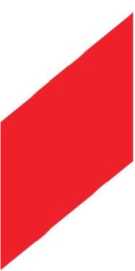 ТОЧКА РОСТАКомплекс организационно-педагогических условийКалендарный учебный графикТОЧКА Sr РОСТАТОЧКА РОСТАТОЧКА РОСТАУсловия реализации программы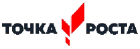 Материально-техническое обеспечение программы:- персональные компьютеры с программным обеспечением, оснащенные выходом в Интернет;- мультимедийная установка (компьютер, проектор, колонки);- подручный материал для создания прототипов пространств;- тренажёр-манекен для отработки сердечно-лёгочной реанимации;- тренажёр-манекен для отработки приемов удаления инородного тела из верхних дыхательных путей;- набор имитаторов травм и поражений;- шина лестничная;- воротник шейный;- табельные средства для оказания первой медицинской помощи; коврик для проведения сердечно-лёгочной реанимации.Формы аттестацииФормы оценки уровня достижений обучающегосяДля контроля и самоконтроля за эффективностью обучения применяются методы:- текущие (наблюдение, оценка промежуточных результатов);- тематические (контрольные вопросы, промежуточные задания);- итоговые (проект). Формы фиксации образовательных результатов Для фиксации образовательных результатов в рамках курса используются: - портфолио работ учащихся;- отзывы обучающихся по итогам занятий и итогам обучения.Формы предъявления и демонстрации образовательных результатов:- защита проектов - решение кейсов.Формы подведения итогов реализации программы- педагогическое наблюдение;- педагогический анализ выполнения обучающимися учебных заданий;- защита проектов;- активность обучающихся на занятиях и т.п.Оценочные материалыФонд оценочных средств для проведения промежуточной аттестации обучающихся по дисциплинеОценивание развития учащихся можно на основе следующего перечня компетенций: - сформированность навыков безопасного поведения в различных ситуациях; - способность чётко донести информацию о ситуации по телефону и в мессен до специальных служб, родителей;- целеполагание и планирование результата;- проектирование и реализация жизненного цикла проекта; работа командах.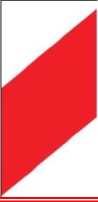 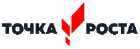 Методические материалыВ качестве методов обучения по программе используются наглядно- практический, исследовательские методы.На занятиях используются различные формы организации образовательного процесса. Формы организации образовательного процессаИндивидуальная, индивидуально-групповая и групповая.Формы организации учебного занятия:	.защита проектов;практическое занятие.Педагогические технологии:технология проблемного обучения;технология проектной деятельности;ролевая игра;технология портфолио.Список литературыВойна за данные: почему нельзя просто взять и «стереть» свой цифровой след. URL: https://knife.media/data-laws-war/ (дата обращения: 01.11.2019).Игнатова В. В. Педагогические факторы духовно-творческого становления личности в образовательном процессе: Монография. — Красноярск: СибГТУ, 2014. — 272 с.Игнатова В. В., Шушерина О. А. Педагогические стратегии в контексте профессионально-культурного становления личности студента вуза // Сибирский педагогический журнал. 2004, № 1, с. 105- 113.Касимов Р.А. Идеальная модель здорового образа жизни как педагогическое средство формирования здоровой личности в здоровьесберегающем образовательном пространстве // Современные проблемы науки и образования. - 2016. - № 6. URL: http://www.science-education.ru/ru/article/view?id=25612 (дата обращения: 01.11.2019).Сластенин В. А., Чижакова Г. И. Введение в педагогическую аксиологию: Учеб. пос. для студ. высш. пед. учеб. заведений. — М.: Изд. центр «Академия», 2013. — 192Тарасова Т. А., Власова Л. С. Я и мое здоровье. /Пособие./ Валеологические знания и умения детям школьного возраста. Челябинск, 2009. 96с.Обратная связь с ФГАУ «Фонд новых форм развития образования»й@й1&о.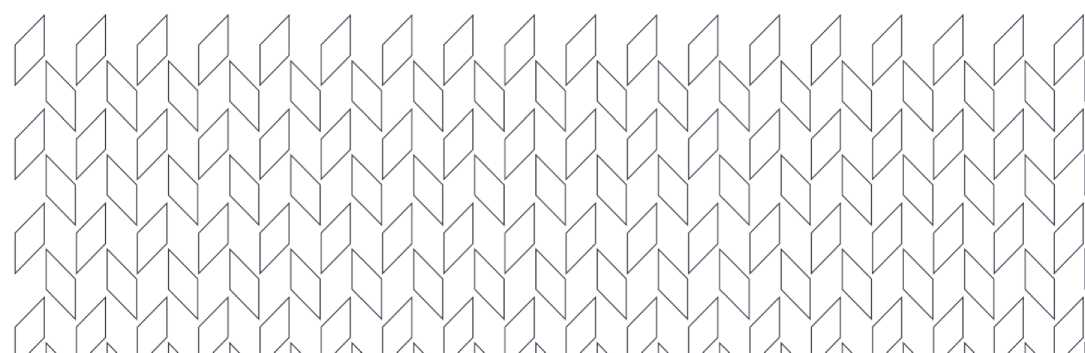 «Рассмотрено»Протокол заседания педагогического совета№ ____ от 28.08.2021«Согласовано»Руководитель Центра «Точка Роста» МКОУ «Каялинская СОШ-сад им. Б.Рамазанова»__________/Сулейманова М.Д./от 31.08.2021г.«Утверждено»Директор МКОУ «Каялинская СОШ-сад им. Б.Рамазанова»___________/ А.Г.Гаммакуева Приказ № ____ от 31.08.2021г.№п/пТемачасычасычасы№п/пТемавсеготеорияпракт.1Основы медицинских знании и оказание первой помощи547472Индивидуальная модель здорового образа жизни6014463Безопасность в повседневной жизнедеятельности7420544Информационная безопасность16106ИТОГО   204    51153№п'иЧислоимесяцВремя проведе кия занятияФорма занятияКол-вочасовТема занятия1Проекгированне43Тема 1. Основы медицинских знаний и оказание первой помощиВыбор группами кейсов хтя работы. Анализ	кейса.	планирование	иопределение результата.2Проекгиро ванне34Тема 1. Основы медицинских знаний и оказание первой помощиИзучение признаков, по которым можно определить состояние человека, причин. Практическое повторение действий при данной ситуации.3Проекгированне34Тема 1. Основы медицинских знаний и оказание первой помощиСоставление алгоритма действий при возникновении опасной ситуации по выбранному' кейсу4Проекгиро ванне34Тема 1. Основы медицинских знаний и оказание первой помощиСоставление сценария диалогов - звонок в МЧС. родителям, скорую помошь со стационарного и мобильного телефона5Ролевая игра34Тема 1. Основы медицинских знаний и оказание первой помощиВзанмообучекие на основе созданных алгоритмов.6Ролевая игра44Тема 1. Основы медицинских знаний и оказание первой помощиВзанмообучекие на основе созданных алгоритмов.7Игра34Тема 1. Основы медицинских знаний и оказание первой помощиИгра по станциям.8Игра4Тема 1. Основы медицинских знаний и оказание первой помощиИгра по станциям. Подведение итогов9Прагой кум44Тема 2. Индивидуальная модель здорового образа жизниЗдоровый образ жизни. Компоненты индивидуальной модели здорового образа10Практикум44Teма 2. Индивидуальная модель здорового образа жизниПитание - суточная потребность человека в питательных веществах. витаминах и воде относительно конкретного возраста. Работа с индивидуальной моделью здорового образа жизни - внесение данных.11Практикум43Тема 2. Индивидуалъная .модель здорового образа жизниСуточная норма калорий, примерное распределение калории при пятиразовом питании. Ежедневный и недельный рацион. Работа с индивидуальной моделью здорового образа жизни - внесение данных.12Практику-!43Тема 2. Индивидуальная модель здорового образа жизниСоставление индивидуального плана питания. Работа с индивидуальной моделью здорового образа жизни - внесение данных.ВПрактикуя43Teма 2. Индивидуальная модель здорового образа жизниНорма физической активности человека, относительно возраста. Виды активности, способствующие гармоничному' развитию и поддержанию здоровья. Работа с индивидуальной моделью здорового образа жизни - внесение данных.14Практикум44Teма 2. Индивидуальная модель здорового образа жизниСоставление индивидуальной программы физической активности в соответствии с интересами и особенностями здоровья. Упражнения для глаз, снятия напряжения со спины. Работа с индивидуальной моделью здорового образа жизни - внесение данных.15Практикум44Тема 2. Индивидуальная модель здорового образа жизниМикросреда человека: дом. школа и тд. Оценка микросреды с точки зрения воздействия н аз доровье человека. Рабочее и спальное место, режим проветривания. Работа с индивидуальной моделью здорового образа жизни - внесение дпнных.16Практикум4Тема 2. Индивидуальная модель здорового образа жизниЗавершение оформления индивидуальной модели здорового образа жизни.17Игра34Тема 3.Безопасность в повседневной жизнедеятельностиПредставление кейсов для работы проектных групп. Выбор кейсов. Командообразование.18Проектированне43Тема 3. Безопасность в повседневной жизнедеятельностиАнализ	кейса.	плакирование	иопределение	результата.	Формыпредставления результатов работы проектных	команд:	лего-прототипнрование	объекта,пространственный прототип объекта.19Проектированне3Тема 3. Безопасность в повседневной жизнедеятельностиАлгоритм действий при возникновении ситуации. описанной в кейсе.20Проектиро ванне4Тема 3. Безопасность в повседневной жизнедвятельносзпиРазработка прототипа объектов.21Проектиро ванне4Тема 5. Безопасность в повседневной жизнедвятельностиРазработка прототипа объектов.22Проектиро ванне4Тема 3. Безопасность в повседневной жизнедеятельностиПодготовка сценария действий с применением прототипа объекта.23Проектиро ванне34Теми 3 Безопасность е повседневной жизнедеятельностиПодготовка речевых сценариев, в том числе звонков по стационарному' и мобильному' телефону? сообщений в мессенджерах.24Практикум3Тема 3. Безопасность в повседневной жизнедеятельностиПроведение сценария по опасным ситуациям	использования	бытовыхустройств, приборов, инструментов.25Практикум4Тема 3.Безопасность в повседневной жизнедеятельностиПроведение сценария по опасный! ситуациям нспользовання средств бытовой хинин.26Практик’?!34Тема 3. Безопасность в повседневной жизнедеятельностиПроведение сценария по опасным ситуациям при неисправности системы злекгросна бжения.27Практикум4Тойа 3. Безопасность в повседневной жизнедеятельностиПроведение сценария поведения при пожаре в доме/кв артире.28Практик??!4Тема 3. Безопасность в повседневной жизнедеятельностиПроведение сценария по опасным ситуациям при утенке газа.29Практик??!4Тема 3. Безопасность в повседневной жизнедеятельностиПроведение сценария по опасным ситуапиям на воде, само- и взаимопомощи на воде.30Практик??!4Тема 3. Безопасность в повседневной жизнедеятельностиПроведение сценария по опасным ситуапиям на воде, само- и взаимопомощи на воде.31Практик’.?!4Тема 3.Безопасность  в повседневной жизнедеятельностиПроведение сценария по опасным ситуациям	Соблюдение	правитбезопасного поведения в туристических походах.32Дискуссия4Тема 3. Безопасность в повседневной жизнедеятельностиПодведение итогов обучения гемы.33Самостояте тьная работа4Темя 4. Информационная безопасность Личная безопасность - из чего она складывается. Проверка и корректировка личных профилен в интернет.34Дискуссия4Tewa 4. Информационная безопасность Цифровой след - совокупность данных, которые пользователь генерирует во время пребывания в цифровом пространстве. Пассивный и активный цифровой след.35Практик’.?!4Темя 4. Информационная безопасность Основы безопасного общения в Интернет.36Практик’.?!4Темя 4. Информационная безопасность Защищаем компьютер и мобильные устройства от вредоносного воздействия.